LEMBAR IDENTITAS DAN PENGESAHANTema 	: Fenomena Perkawinan DiniPenulis	: Khairun Nisa BerawiNIP			:  197402262001122002Pangkat/Golongan	: Penata Tk.I/III.dPublikasi	: Narasumber Talkshow di TVRI Lampung (FOKUS PUBLIK), 7 Mei 2018, 15.00-16.00Website/email		: www.tvri.co.id/stasiun/lampung							Bandar Lampung, 18 Mei 2018Mengetahui						PenulisDr. dr. Muhartono, S.Ked., M.Kes., SpPA		Dr. dr. Khairun Nisa, S.Ked., M.Kes., AIFONIP. 197012082001121001				NIP. 197402262001122002MenyetujuiKetua Lembaga Penelitian dan Pengabdin Kepada MasyarakatUniversitas LampungIr. Warsono, M.S., PhDNIP. 196302161987031001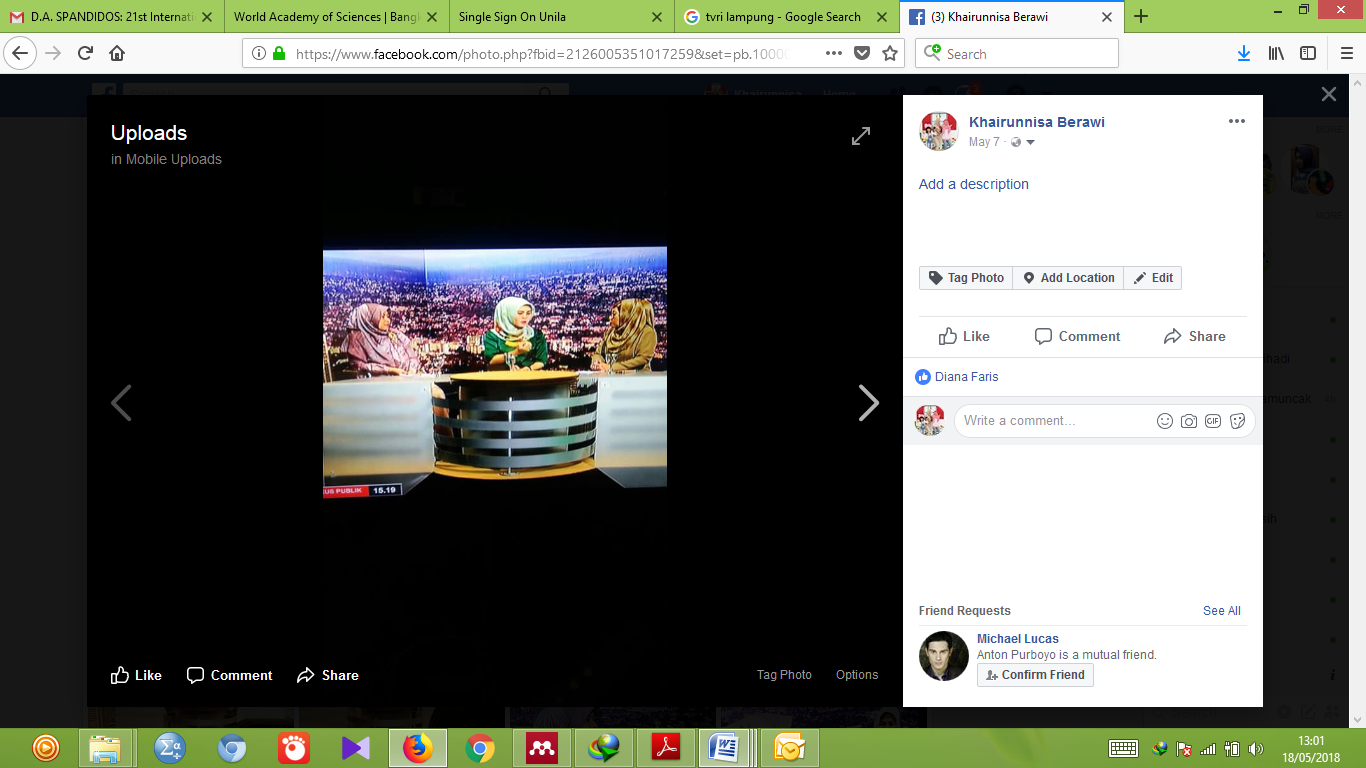 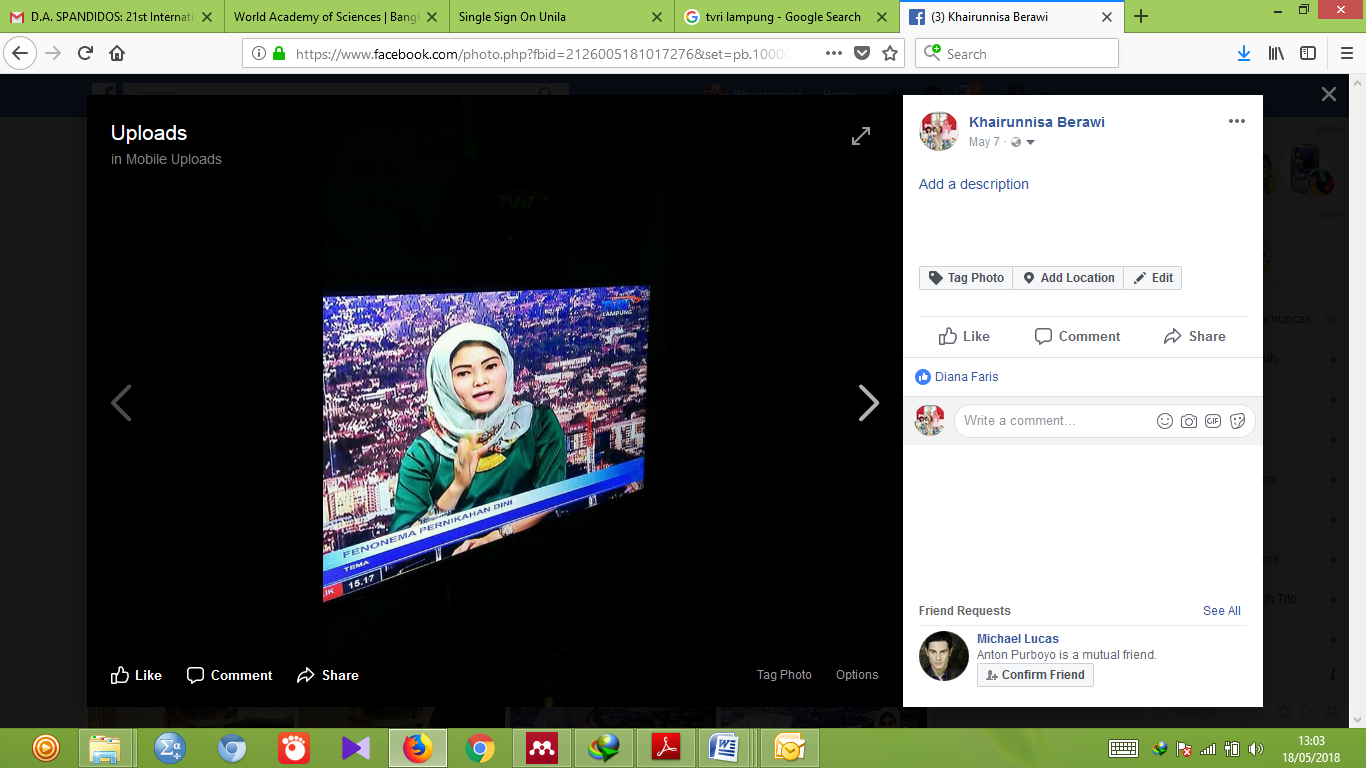 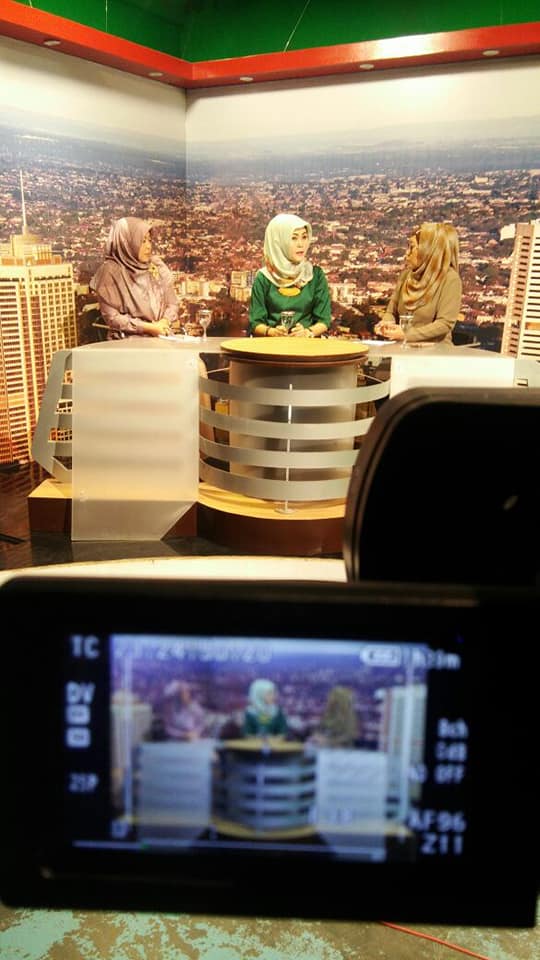 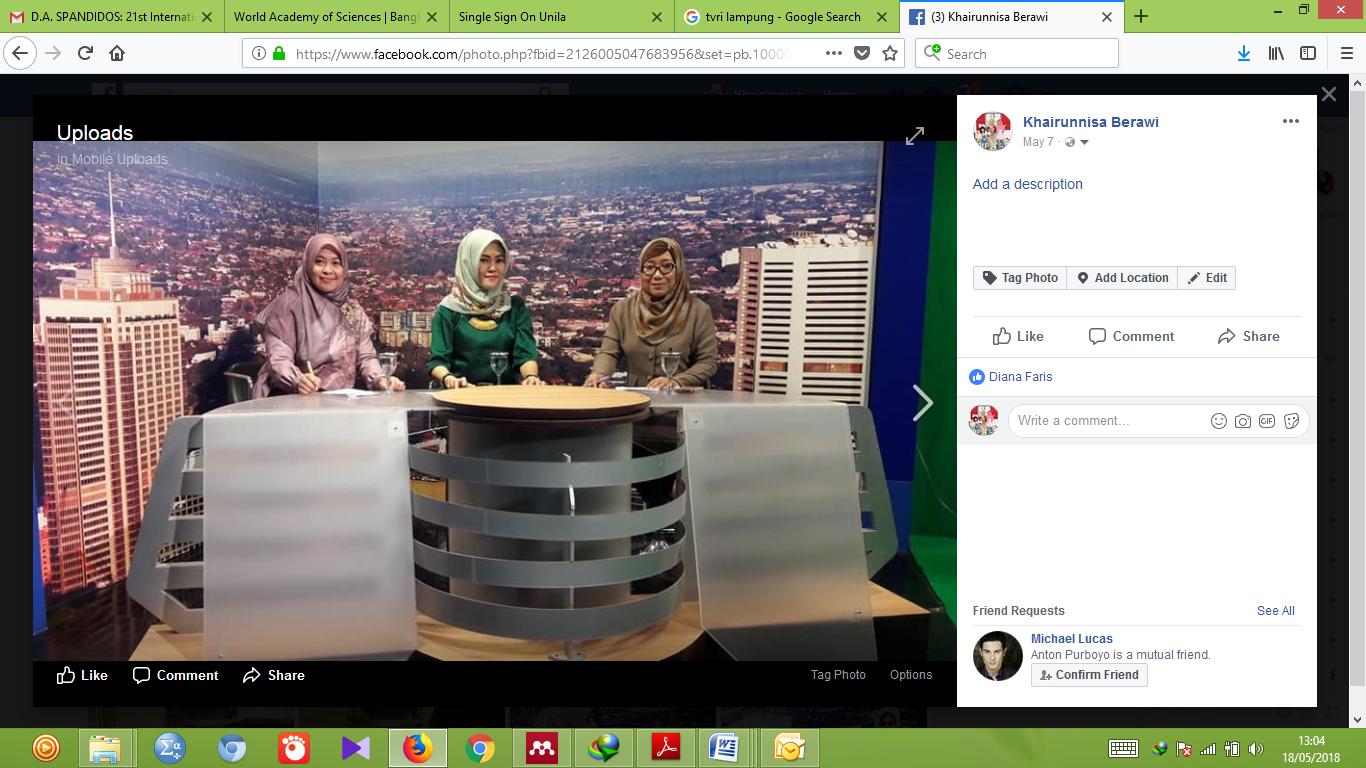 